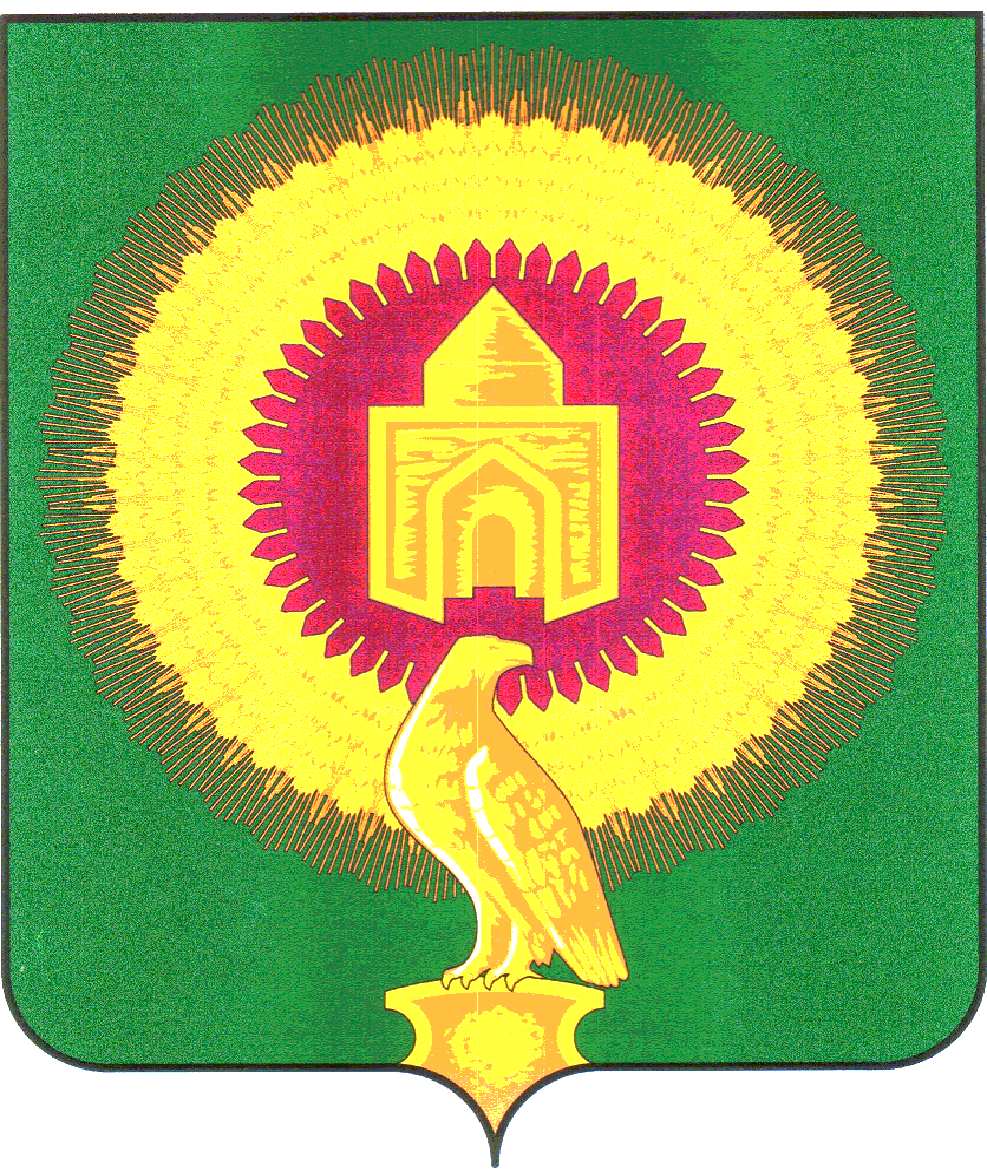 СОВЕТ ДЕПУТАТОВ НОВОУРАЛЬСКОГО СЕЛЬСКОГО ПОСЕЛЕНИЯВАРНЕНСКОГО МУНИЦИПАЛЬНОГО РАЙОНАЧЕЛЯБИНСКОЙ ОБЛАСТИР Е Ш Е Н И Еот 25 марта 2016г. №  09                                                                                                                  п. Новый Урал                                                                                                            «Об исполнении бюджетаНовоуральского сельского поселения за 1 квартал 2016год».	Заслушав доклад начальника финансового органа администрации Новоуральского сельского поселения  Кобзевой Галины Матвеевны «Об исполнении бюджета Новоуральского сельского поселения за 1 квартал 2016год», Совет депутатов Новоуральского сельского поселения 					Р Е Ш А Е Т :Утвердить отчет об исполнении бюджета Новоуральского сельского поселения за 1 квартал 2016 год по доходам в сумме 4046,79  тыс.рублей, по расходам в сумме  4259,13 тыс. рублей, с превышением расходов   над доходами ( дефицит бюджета поселения) в сумме  212,34 тыс.рублей с последующими показателями :   По доходам  бюджета поселения  по кодам классификации доходов бюджетов согласно приложению 1;                                                                           По расходам бюджета поселения  по разделам и  подразделам классификации расходов бюджетов согласно приложению  2;По расходам  бюджета поселения по ведомственной структуре расходов  бюджета согласно приложению  3;Настоящее Решение направить Главе Новоуральского сельского поселения для подписания и опубликования.Глава Новоуральского сельского поселения:                   Н.А.Гладских      Приложение №1                                                                                    к решению Совета депутатов Новоуральского сельского поселения "Об исполнении бюджета Новоуральского сельского поселения за 1кв 2016 год" от 25.03.2016 №09Приложение №1                                                                                    к решению Совета депутатов Новоуральского сельского поселения "Об исполнении бюджета Новоуральского сельского поселения за 1кв 2016 год" от 25.03.2016 №09Исполнение бюджета Новоуральского сельского поселения по доходам за 1кв 2016 годИсполнение бюджета Новоуральского сельского поселения по доходам за 1кв 2016 годИсполнение бюджета Новоуральского сельского поселения по доходам за 1кв 2016 годИсполнение бюджета Новоуральского сельского поселения по доходам за 1кв 2016 годЕдиница измерения руб.Единица измерения руб.Гл. администраторНаименование КВДКВДЗачисленоИтого4 046,79182Налог на доходы физических лиц с доходов, источником которых является налоговый агент, за исключением доходов, в отношении которых исчисление и уплата налога осуществляются в соответствии со статьями 227, 227.1 и 228 Налогового кодекса Российской Федерации (сумма платежа (перерасчеты, недоимка и задолженность по соответствующему платежу, в том числе по отмененному)1.01.02010.01.1000.11024,24182Единый сельскохозяйственный налог (сумма платежа (перерасчеты, недоимка и задолженность по соответствующему платежу, в том числе по отмененному)1.05.03010.01.1000.11038,09182Налог на имущество физических лиц, взимаемый по ставкам, применяемым к объектам налогообложения, расположенным в границах сельских поселений (сумма платежа (перерасчеты, недоимка и задолженность по соответствующему платежу, в том числе по отмененному)1.06.01030.10.1000.11011,98182Земельный налог с организаций, обладающих земельным участком, расположенным в границах сельских поселений (сумма платежа (перерасчеты, недоимка и задолженность по соответствующему платежу, в том числе по отмененному)1.06.06033.10.1000.11012,05182Земельный налог с физических лиц, обладающих земельным участком, расположенным в границах сельских поселений (сумма платежа (перерасчеты, недоимка и задолженность по соответствующему платежу, в том числе по отмененному)1.06.06043.10.1000.11043,44833Дотации бюджетам сельских поселений на выравнивание бюджетной обеспеченности2.02.01001.10.0000.151953,00833Дотации бюджетам сельских поселений на поддержку мер по обеспечению сбалансированности бюджетов2.02.01003.10.0000.1512 768,16833Субвенции бюджетам сельских поселений на осуществление первичного воинского учета на территориях, где отсутствуют военные комиссариаты2.02.03015.10.0000.15148,10833Субвенции бюджетам сельских поселений на выполнение передаваемых полномочий субъектов Российской Федерации2.02.03024.10.0000.15148,35833Межбюджетные трансферты, передаваемые бюджетам сельских поселений из бюджетов муниципальных районов на осуществление части полномочий по решению вопросов местного значения в соответствии с заключенными соглашениями2.02.04014.10.0000.15199,38Приложение №2                                                                                                                             к Решению Совета депутатов Новоуральского сельского поселения "Об исполнении бюджета Новоуральского сельского поселения за1 кв 2016 год" от 25.03.2016 № 09Приложение №2                                                                                                                             к Решению Совета депутатов Новоуральского сельского поселения "Об исполнении бюджета Новоуральского сельского поселения за1 кв 2016 год" от 25.03.2016 № 09Приложение №2                                                                                                                             к Решению Совета депутатов Новоуральского сельского поселения "Об исполнении бюджета Новоуральского сельского поселения за1 кв 2016 год" от 25.03.2016 № 09Приложение №2                                                                                                                             к Решению Совета депутатов Новоуральского сельского поселения "Об исполнении бюджета Новоуральского сельского поселения за1 кв 2016 год" от 25.03.2016 № 09Приложение №2                                                                                                                             к Решению Совета депутатов Новоуральского сельского поселения "Об исполнении бюджета Новоуральского сельского поселения за1 кв 2016 год" от 25.03.2016 № 09Расходы бюджета сельского поселения за 2016 год по разделам и подразделам классификации расходов бюджетаРасходы бюджета сельского поселения за 2016 год по разделам и подразделам классификации расходов бюджетаРасходы бюджета сельского поселения за 2016 год по разделам и подразделам классификации расходов бюджетаРасходы бюджета сельского поселения за 2016 год по разделам и подразделам классификации расходов бюджетаРасходы бюджета сельского поселения за 2016 год по разделам и подразделам классификации расходов бюджетаРасходы бюджета сельского поселения за 2016 год по разделам и подразделам классификации расходов бюджетаРасходы бюджета сельского поселения за 2016 год по разделам и подразделам классификации расходов бюджетаРасходы бюджета сельского поселения за 2016 год по разделам и подразделам классификации расходов бюджетаРасходы бюджета сельского поселения за 2016 год по разделам и подразделам классификации расходов бюджетаРасходы бюджета сельского поселения за 2016 год по разделам и подразделам классификации расходов бюджетаРасходы бюджета сельского поселения за 2016 год по разделам и подразделам классификации расходов бюджетатыс. руб.Наименование кодаРазделРазделПодразделПодразделПодразделКФСРКФСРРасход по ЛСРасход по ЛСРасход по ЛСОБЩЕГОСУДАРСТВЕННЫЕ ВОПРОСЫ01000100475,11475,11475,11Функционирование высшего должностного лица субъекта Российской Федерации и муниципального образования010102020201020102113,06113,06113,06Функционирование Правительства Российской Федерации, высших исполнительных органов государственной власти субъектов Российской Федерации, местных администраций010104040401040104235,82235,82235,82Обеспечение деятельности финансовых, налоговых и таможенных органов и органов финансового (финансово-бюджетного) надзора010106060601060106126,23126,23126,23НАЦИОНАЛЬНАЯ ОБОРОНА0200020040,4240,4240,42Мобилизационная и вневойсковая подготовка02020303030203020340,4240,4240,42НАЦИОНАЛЬНАЯ ЭКОНОМИКА0400040099,3899,3899,38Дорожное хозяйство (дорожные фонды)04040909090409040999,3899,3899,38ЖИЛИЩНО-КОММУНАЛЬНОЕ ХОЗЯЙСТВО05000500269,94269,94269,94Благоустройство050503030305030503269,94269,94269,94КУЛЬТУРА, КИНЕМАТОГРАФИЯ080008003 280,003 280,003 280,00Культура0808010101080108013 280,003 280,003 280,00СОЦИАЛЬНАЯ ПОЛИТИКА1000100048,3648,3648,36Социальное обеспечение населения10100303031003100348,3648,3648,36ФИЗИЧЕСКАЯ КУЛЬТУРА И СПОРТ1100110045,9245,9245,92Физическая культура11110101011101110145,9245,9245,92Итого4 259,134 259,134 259,13Приложение №3                                                         к Решению Совета депутатов Новоуральского сельского поселения "Об исполнении бюджета Новоуральского сельского поселения за 1кв 2016 год" №09 от 25.03.16гПриложение №3                                                         к Решению Совета депутатов Новоуральского сельского поселения "Об исполнении бюджета Новоуральского сельского поселения за 1кв 2016 год" №09 от 25.03.16гПриложение №3                                                         к Решению Совета депутатов Новоуральского сельского поселения "Об исполнении бюджета Новоуральского сельского поселения за 1кв 2016 год" №09 от 25.03.16гПриложение №3                                                         к Решению Совета депутатов Новоуральского сельского поселения "Об исполнении бюджета Новоуральского сельского поселения за 1кв 2016 год" №09 от 25.03.16гПриложение №3                                                         к Решению Совета депутатов Новоуральского сельского поселения "Об исполнении бюджета Новоуральского сельского поселения за 1кв 2016 год" №09 от 25.03.16гПриложение №3                                                         к Решению Совета депутатов Новоуральского сельского поселения "Об исполнении бюджета Новоуральского сельского поселения за 1кв 2016 год" №09 от 25.03.16гРасходы бюджета сельского поселения за 2016 год по ведомственной структуре расходов Новоуральского сельского поселенияРасходы бюджета сельского поселения за 2016 год по ведомственной структуре расходов Новоуральского сельского поселенияРасходы бюджета сельского поселения за 2016 год по ведомственной структуре расходов Новоуральского сельского поселенияРасходы бюджета сельского поселения за 2016 год по ведомственной структуре расходов Новоуральского сельского поселенияРасходы бюджета сельского поселения за 2016 год по ведомственной структуре расходов Новоуральского сельского поселенияРасходы бюджета сельского поселения за 2016 год по ведомственной структуре расходов Новоуральского сельского поселенияРасходы бюджета сельского поселения за 2016 год по ведомственной структуре расходов Новоуральского сельского поселенияРасходы бюджета сельского поселения за 2016 год по ведомственной структуре расходов Новоуральского сельского поселенияРасходы бюджета сельского поселения за 2016 год по ведомственной структуре расходов Новоуральского сельского поселенияРасходы бюджета сельского поселения за 2016 год по ведомственной структуре расходов Новоуральского сельского поселенияРасходы бюджета сельского поселения за 2016 год по ведомственной структуре расходов Новоуральского сельского поселенияРасходы бюджета сельского поселения за 2016 год по ведомственной структуре расходов Новоуральского сельского поселенияРасходы бюджета сельского поселения за 2016 год по ведомственной структуре расходов Новоуральского сельского поселениятыс. руб.Наименование кодаКВСРКФСРКФСРРазделПодразделПодразделКЦСРКЦСРКВРРасход по ЛСРасход по ЛСРасход по ЛСAдминистрация Новоуральского сельского поселения Варненского муниципального района Челябинской области8334 259,134 259,134 259,13ОБЩЕГОСУДАРСТВЕННЫЕ ВОПРОСЫ83301000100475,11475,11475,11Непрограммные направления деятельности8330102010201020299000000009900000000113,06113,06113,06Расходы общегосударственного характера8330102010201020299004000009900400000113,06113,06113,06Глава муниципального образования8330102010201020299004203019900420301113,06113,06113,06Фонд оплаты труда государственных (муниципальных) органов833010201020102029900420301990042030112186,8486,8486,84Взносы по обязательному социальному страхованию на выплаты денежного содержания и иные выплаты работникам государственных (муниципальных) органов833010201020102029900420301990042030112926,2226,2226,22Непрограммные направления деятельности8330104010401040499000000009900000000235,82235,82235,82Расходы общегосударственного характера8330104010401040499004000009900400000235,82235,82235,82Центральный аппарат8330104010401040499004204019900420401235,82235,82235,82Фонд оплаты труда государственных (муниципальных) органов833010401040104049900420401990042040112160,9460,9460,94Взносы по обязательному социальному страхованию на выплаты денежного содержания и иные выплаты работникам государственных (муниципальных) органов833010401040104049900420401990042040112918,4018,4018,40Прочая закупка товаров, работ и услуг для обеспечения государственных (муниципальных) нужд8330104010401040499004204019900420401244151,22151,22151,22Иные выплаты населению83301040104010404990042040199004204013605,005,005,00Иные межбюджетные трансферты83301040104010404990042040199004204015400,260,260,26Непрограммные направления деятельности8330106010601060699000000009900000000126,23126,23126,23Расходы общегосударственного характера8330106010601060699004000009900400000126,23126,23126,23Центральный аппарат8330106010601060699004204019900420401126,23126,23126,23Фонд оплаты труда государственных (муниципальных) органов833010601060106069900420401990042040112196,9596,9596,95Взносы по обязательному социальному страхованию на выплаты денежного содержания и иные выплаты работникам государственных (муниципальных) органов833010601060106069900420401990042040112929,2829,2829,28НАЦИОНАЛЬНАЯ ОБОРОНА8330200020040,4240,4240,42Непрограммные направления деятельности833020302030203039900000000990000000040,4240,4240,42Субвенции местным бюджетам для финансового обеспечения расходных обязательств муниципальных образований, возникающих при выполнении государственных полномочий Российской Федерации, субъектов Российской Федерации833020302030203039900200000990020000040,4240,4240,42Осуществление полномочий по первичному воинскому учету на территориях, где отсутствуют военные комиссариаты833020302030203039900251180990025118040,4240,4240,42Фонд оплаты труда государственных (муниципальных) органов833020302030203039900251180990025118012131,0431,0431,04Взносы по обязательному социальному страхованию на выплаты денежного содержания и иные выплаты работникам государственных (муниципальных) органов83302030203020303990025118099002511801299,379,379,37НАЦИОНАЛЬНАЯ ЭКОНОМИКА8330400040099,3899,3899,38Реализация мероприятий государствен-ной программы Российской Федерации «Обеспечение доступным и комфорт-ным жильем и коммунальными услуга-ми граждан Российской Федерации»833040904090409091000000000100000000099,3899,3899,38Муниципальные программы833040904090409091000070000100007000099,3899,3899,38Муниципальная программа "Содержание, ремонт и капитальный ремонт автомобильных дорог общего пользования Варненского муниципального района на 2016 год"833040904090409091000075600100007560099,3899,3899,38Прочая закупка товаров, работ и услуг для обеспечения государственных (муниципальных) нужд833040904090409091000075600100007560024499,3899,3899,38ЖИЛИЩНО-КОММУНАЛЬНОЕ ХОЗЯЙСТВО83305000500269,94269,94269,94Непрограммные направления деятельности8330503050305030399000000009900000000269,94269,94269,94Благоустройство8330503050305030399060000009906000000269,94269,94269,94Уличное освещение8330503050305030399060001009906000100269,94269,94269,94Прочая закупка товаров, работ и услуг для обеспечения государственных (муниципальных) нужд8330503050305030399060001009906000100244269,94269,94269,94КУЛЬТУРА, КИНЕМАТОГРАФИЯ833080008003 280,003 280,003 280,00Непрограммные направления деятельности83308010801080101990000000099000000003 280,003 280,003 280,00Учреждения культуры и мероприятия в сфере культуры и кинематографии83308010801080101990440000099044000003 278,943 278,943 278,94Обеспечение деятельности (оказание услуг) подведомственных казенных учреждений83308010801080101990440990099044099003 278,943 278,943 278,94Обеспечение деятельности (оказание услуг) подведомственных казенных учреждений за счет средств местного бюджета83308010801080101990440990199044099013 278,943 278,943 278,94Фонд оплаты труда казенных учреждений8330801080108010199044099019904409901111943,37943,37943,37Взносы по обязательному социальному страхованию на выплаты по оплате труда работников и иные выплаты работникам казенных учреждений8330801080108010199044099019904409901119284,90284,90284,90Закупка товаров, работ, услуг в целях капитального ремонта государственного (муниципального) имущества83308010801080101990440990199044099012431 775,831 775,831 775,83Прочая закупка товаров, работ и услуг для обеспечения государственных (муниципальных) нужд8330801080108010199044099019904409901244274,85274,85274,85Уплата налога на имущество организаций,земельного и транспортного налога83308010801080101990890000099089000001,061,061,06Уплатат налога на имущество организаций, земельного и транспортного налога учреждениями культуры83308010801080101990894400099089440001,061,061,06Уплата налога на имущество организаций, земельного и транспортного налога учреждениями культуры83308010801080101990894410099089441001,061,061,06Уплата налога на имущество организаций и земельного налога83308010801080101990894410099089441008511,061,061,06СОЦИАЛЬНАЯ ПОЛИТИКА8331000100048,3648,3648,36Государственная программа Челябинской области "Повышение качества жизни граждан пожилого возраста и иных категорий граждан в Челябинской области" на 2014-2017 годы833100310031003030600000000060000000048,3648,3648,36Осуществление мер социальной поддержки граждан, работающих и проживающих в сельских населенных пунктах и рабочих поселках Челябинской области (Межбюджетные трансферты)833100310031003030600275600060027560048,3648,3648,36Пособия, компенсации и иные социальные выплаты гражданам, кроме публичных нормативных обязательств833100310031003030600275600060027560032148,3648,3648,36ФИЗИЧЕСКАЯ КУЛЬТУРА И СПОРТ8331100110045,9245,9245,92Реализация мероприятий государствен-ной программы Российской Федерации «Обеспечение доступным и комфорт-ным жильем и коммунальными услуга-ми граждан Российской Федерации»833110111011101011000000000100000000045,9245,9245,92Муниципальные программы833110111011101011000070000100007000045,9245,9245,92Муниципальная программа "Развитие физической культуры и спорта в Варненском муниципальном районе Челябинской области на 2015-2017 годы"833110111011101011000076400100007640045,9245,9245,92Иные выплаты, за исключением фонда оплаты труда казенных учреждений, лицам, привлекаемым согласно законодательству для выполнения отдельных полномочий83311011101110101100007640010000764001133,303,303,30Прочая закупка товаров, работ и услуг для обеспечения государственных (муниципальных) нужд833110111011101011000076400100007640024442,6242,6242,62Итого4 259,134 259,134 259,13